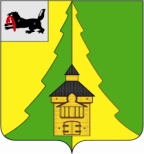 Российская Федерация	Иркутская  область		Нижнеилимский   муниципальный  район	АДМИНИСТРАЦИЯ	________________________________________________________________ПОСТАНОВЛЕНИЕОт  «16» февраля 2022 года  №_159г.Железногорск-Илимский«Об индексации окладов работниковмуниципальных учреждений культуры,находящихся в ведении муниципальногообразования «Нижнеилимский район»         В целях повышения эффективности деятельности работников муниципальных учреждений культуры, находящихся в ведении муниципального образования «Нижнеилимский район», в соответствии с Федеральным законом от 19 июня 2000 года № 82-ФЗ «О минимальном размере оплаты труда», статьями 134, 135 Трудового Кодекса Российской Федерации и руководствуясь Уставом муниципального образования «Нижнеилимский район», администрация Нижнеилимского муниципального районаПОСТАНОВЛЯЕТ:1. Увеличить (проиндексировать) с 01 января 2022 года в 1,0857 раза размеры должностных окладов работников муниципальных учреждений культуры, находящихся в ведении муниципального образования «Нижнеилимский район».2. Установить, что при увеличении (индексации) окладов работников, указанных в пункте 1 данного постановления, размеры месячных окладов в соответствии с замещаемыми ими должностями подлежат округлению до целого рубля в сторону увеличения. 3. Настоящее постановление опубликовать в периодическом печатном издании «Вестник Думы и администрации Нижнеилимского муниципального района», разместить на официальном сайте МО «Нижнеилимский район».4. Контроль за исполнением настоящего постановления возложить на заместителя мэра района по вопросам экономической политике и цифровому развитию Е.В.Чудинова.Мэр района 			     	   	   	   	         М.С.РомановРассылка: в дело-2, Чудинову Е. В., ОКСДМ, МКУ «Сервисцентр», ОСЭР, учреждения культуры-4, главам поселений, ФУ, Юридический отдел, СМИ.О.А.Сутягина 3-08-61